4.NBT.64.OA.3  Task 9Name________________________________________________                Date____________________________________Solve the equation and write a word problem that goes with it.                   86 ÷ 5 = nn = __________________________________________________________________________________________________________________________________________________________________________________________________________________________________________________________________________________________________________________________________________________________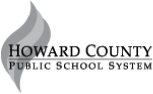 Teacher notes:Adapted from Van de Walle, J. (2004) Elementary and Middle School Mathematics: Teaching Developmentally. Boston: Pearson Education, 65